Danylchenko AnatoliyGeneral details:Certificates:Experience:Position applied for: 2nd EngineerDate of birth: 27.12.1982 (age: 34)Citizenship: UkraineResidence permit in Ukraine: YesCountry of residence: UkraineCity of residence: OdessaPermanent address: Velikaya Arnautskaya str 92/94, app. 15Contact Tel. No: +38 (048) 726-70-54 / +38 (067) 924-89-51E-Mail: 2tolyan2@rambler.ruSkype: tolyan2782U.S. visa: NoE.U. visa: NoUkrainian biometric international passport: Not specifiedDate available from: 18.05.2017English knowledge: GoodMinimum salary: 9500 $ per month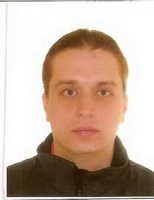 DocumentNumberPlace of issueDate of expiryCivil passportKK344945Odessa00.00.0000Seamanâs passportAB481260PORT IlYCHEVSK03.05.2017Tourist passport00625/2015/03Harbour Master of seaport of Illichivsk, Ukraine13.10.2020TypeNumberPlace of issueDate of expirySTCW III/2 â 1st Class Engineer00625/2015/03Harbour Master of seaport of Illichivsk, Ukraine13.10.2020STCW III/2 â 1st Class Engineer Endorsement00625/2015/03Harbour Master of seaport of Illichivsk, Ukraine13.10.2020SAFETY FAMILIARIZATION, BASIC TRAINING AND INSTRUCTION FOR ALL SEAFARERS26639TCS AVANT UKRAINE, ODESSA REGION ILLICHYVSK30.09.2020PROFICIENCY IN SURVIVAL CRAFT AND RESCUE BOATS OTHER THAN FAST RESCUE BOATS21607TCS AVANT UKRAINE, ODESSA REGION ILLICHYVSK30.09.2020MEDICAL FIRST AID9838TCS AVANT UKRAINE, ODESSA REGION ILLICHYVSK30.09.2020ADVANCED FIRE FIGHTING16162TCS AVANT UKRAINE, ODESSA REGION ILLICHYVSK30.09.2020SHIP SAFETY OFFICER684TCS AVANT UKRAINE, ODESSA REGION ILLICHYVSK30.09.2020ENGINE-ROOM RESOURCE MANAGEMENT5905TCS AVANT UKRAINE, ODESSA REGION ILLICHYVSK30.09.2020SECURITY AWARENESS TRAINING FOR ALL SEAFARERS12684UKRAINE SEAFARERS TRAINING CENTRE05.05.2019SECURITY TRAINING FOR SEAFARERS WITH DESIGNATED SECURITY DUTIES19347UKRAINE SEAFARERS TRAINING CENTRE05.05.2019MAINTENANCE OF THE DP SYSTEM17/189/2013LERUS TRAINING CENTER UKRAINE, ODESSA00.00.0000HELICOPTER UNDERWATER ESCAPE AND EMERGENCY BREATHING SYSTEM EQUIPMENT TRAINING14435905291112003ODESSA MARITIME TRAINING CENTRE UKRAINE11.11.2016YELLOW FEVER02.04.2023MEDICAL EXAMINATION1517ARCHIMED T, UKRAINE, ODESSA24.03.2017CERTIFICATE OF PROFICIENCY ON ADVANCED TRAINING FOR CARGO OPERATIONS ON TANKERS. CHEMICAL TANKER10535/2016/03Harbour Master of Seaport of Illichivsk. Ukraine10.03.2021CERTIFICATE OF PROFICIENCY ON ADVANCED TRAINING FOR CARGO OPERATIONS ON TANKERS. OIL TANKER10536/2016/03Harbour Master of Seaport of Illichivsk. Ukraine10.03.2021PositionFrom / ToVessel nameVessel typeDWTMEBHPFlagShipownerCrewing2nd Engineer05.06.2016-05.01.2017Stavronisi68232MAN B&W14411HellenicStavronisi Special Maritime EnterpriseNSM2nd Engineer11.04.2015-12.09.2015KOSARCA TIDEMulti-Purpose Vessel3393NIIGATA5912PORT VILA, VANUATUORANGE FLEET LIMITEDSEACOVER2nd Engineer07.06.2014-19.11.2014KOSARCA TIDEMulti-Purpose Vessel3393NIIGATA5912PORT VILA, VANUATUORANGE FLEET LIMITEDSEACOVER2nd Engineer22.12.2013-26.02.2014KOSARCA TIDEMulti-Purpose Vessel3393NIIGATA5912PORT VILA, VANUATUORANGE FLEET LIMITEDSEACOVER2nd Engineer25.11.2013-22.12.2013STEPHEN WALLACE DICKPSV â Platform Supply/Support Vessel3601CUMMINS9782PORT VILA, VANUATUPLATINUM FLEET LIMITEDSEACOVER2nd Engineer19.04.2013-13.06.2013UNION BEAVERDSV - Diving Support Vessel856CATERPILLAR904ANTWERPENURS SALVAGE & MARITIME CONTRACTING NV&mdash;2nd Engineer26.12.2012-21.02.2013SMIT ANGOLAAnchor Handling Tug Supply1438HYUNDAI7289ANTWERPENSMIT SINGAPORE URS SALVAGE & MARITIME CO&mdash;2nd Engineer20.06.2012-15.10.2012BLUE MARLINOil Chemical Tanker23682SULZER10452MONROVIA, LIBERIAOCEAN STAR LIMITEDUNIVIS